Тема : Подставка под карандаши.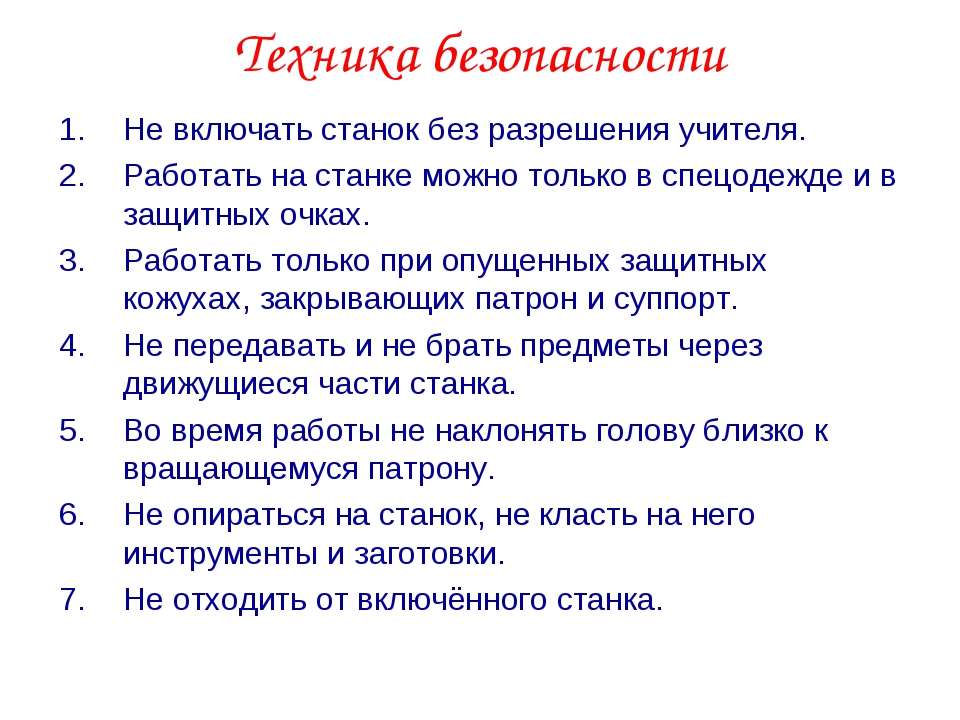 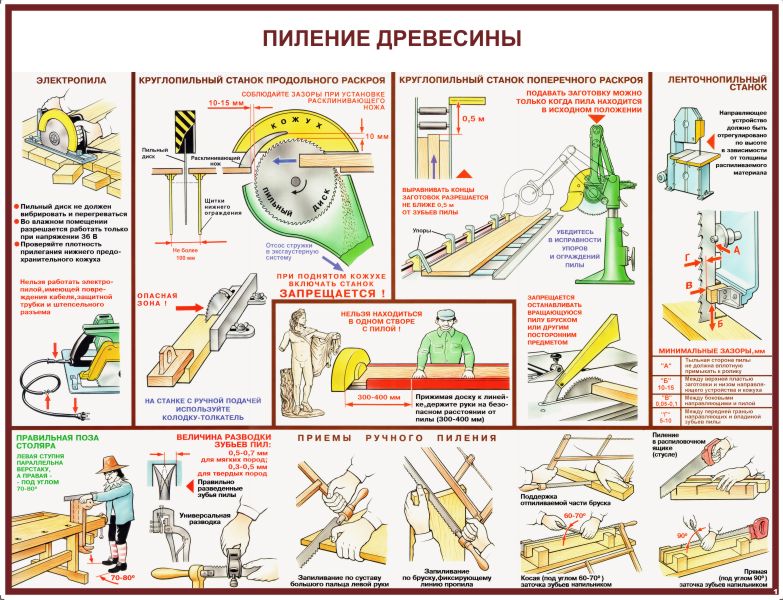 подставка для карандашей https://www.youtube.com/watch?v=Sc1BbCys1hk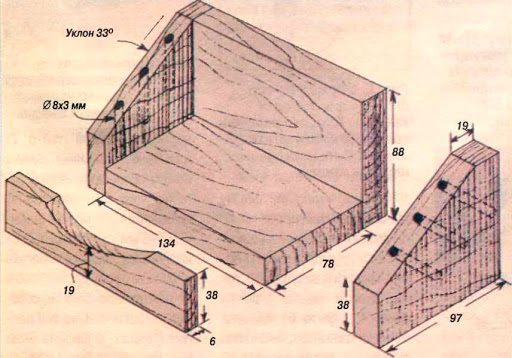 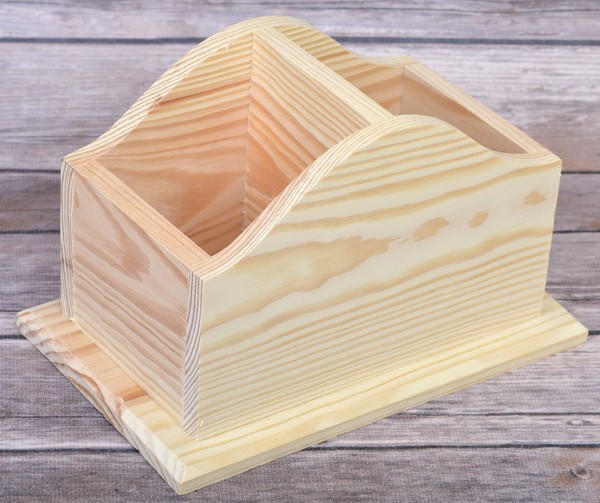 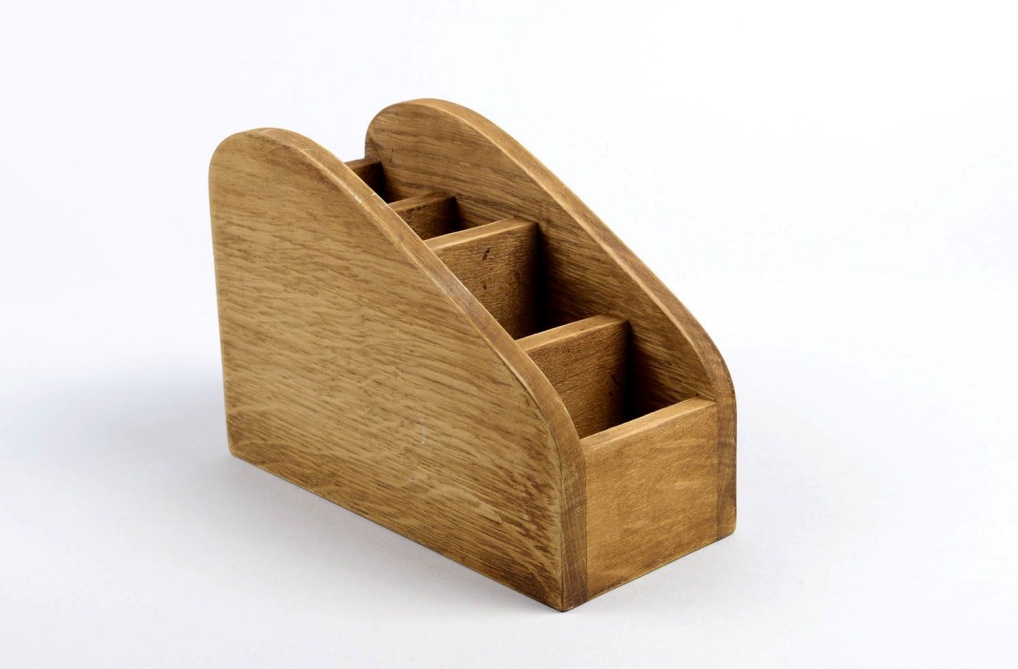 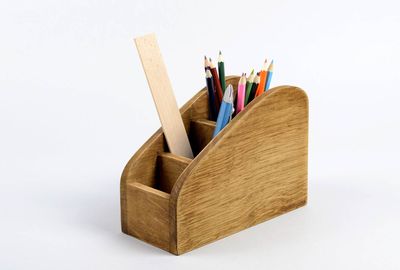 Как сделать своими руками подставку для карандашей https://www.youtube.com/watch?v=1ubKb46Ujaw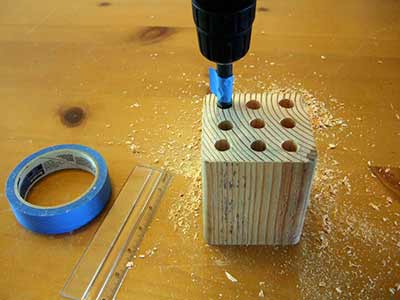 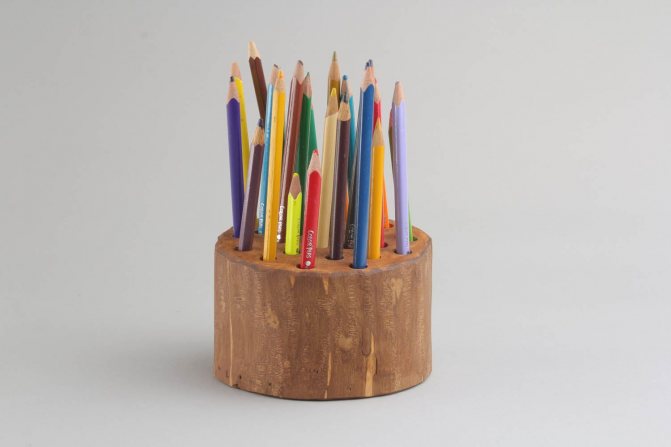 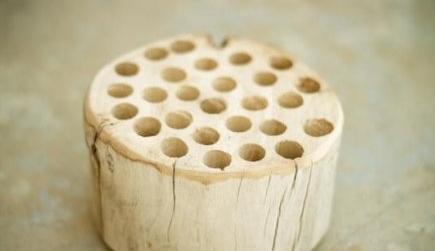 